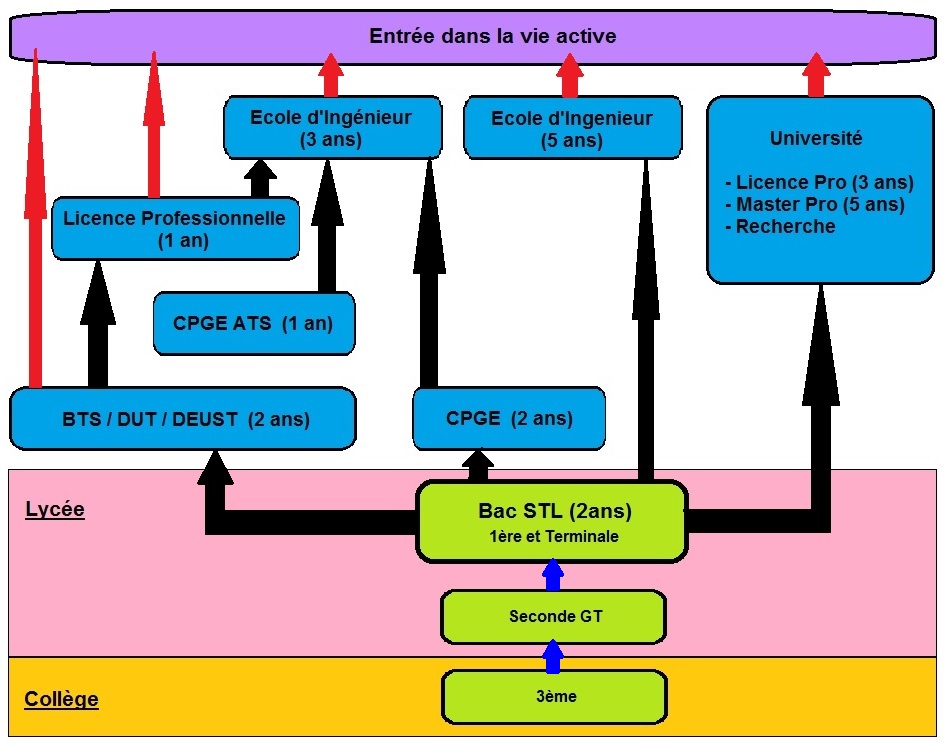 UNE VRAIE SERIE SCIENTIFIQUE ASSOCIANT LES SCIENCES DE L’INERTE ET LES SCIENCES DU VIVANT OUVRANT DE TRES NOMBREUSES POSSIBILITES EN TERMES D’ORIENTATION ET DE POURSUITE D’ETUDES.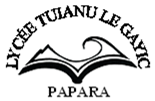 BP 120001 - 98 712 PaparaTél: +689 40 54 76 50 Fax : +689 40 54 76 54site : lyceepapara.com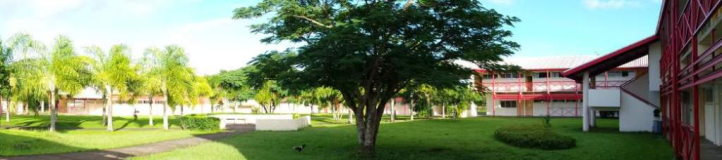 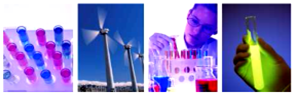 Cette filière offre une formation s’adressant aux jeunes qui :aiment les sciences,ont un esprit curieux,ont du goût pour l’expérimentation, souhaitent travailler dans le domaine scientifique.La filière STL a pour objectif d’amener les élèves à réussir des études scientifiques, à travers une pédagogie innovante qui privilégie l’approche expérimentale à partir de situations déclenchantes réelles et liées au monde contemporain.Elle propose :Un tronc commun d’enseignements généraux permettant une culture de base solide pour aborder les études supérieures.Des enseignements de spécialité,transversaux et technologiques, effectués sous forme d’activités expérimentales en laboratoire, accompagnés d’une sensibilisation à l’anglais comme langue « technologique ».Jusqu’à 12 h de travail en laboratoire : 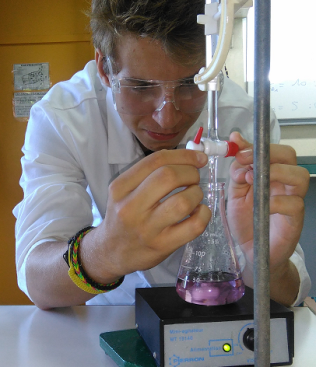 - La filière STL est axée sur la démarche scientifique et expérimentale.- Une place significative est donnée aux projets scientifiques permettant un développement de l'autonomie. L’essentiel des activités se fait à travers des travaux pratiques en laboratoire dans différents domaines :Energie : étude des énergies renouvelables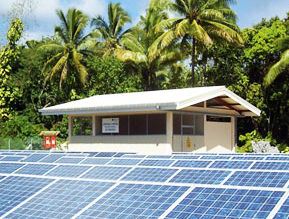 Santé : utilisation des ondes ultrasonores pour le diagnostic médical, l’échographie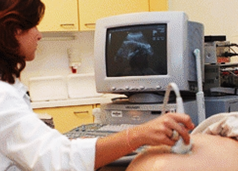 Chimie verte : réalisation de différentes synthèses et analyse de leur impact sur l'environnement.Cosmétique : extraction d'huiles essentielles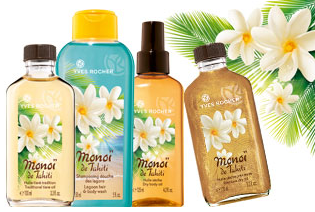 Pharmacie : synthèse du principe actif de certains médicaments (aspirine : l'acide acétylsalicylique)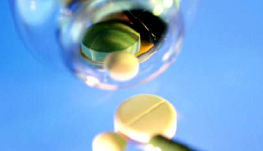 Communication : Etude des ondes, comme les ondes radios, la lumière, le wifi, ...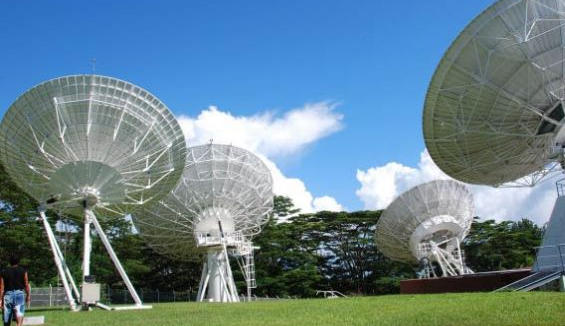 DISCIPLINES1èreTermENSEIGNEMENTS COMMUNSENSEIGNEMENTS COMMUNSENSEIGNEMENTS COMMUNSFrançais3 hPhilosophie2 hHistoire et Géographie1 h 301 h 30Langues Vivantes (LV1 et LV2) dont 1h ETLV4 h4 hMathématiques3 h3 hÉducation physique et sportive (EPS)2 h2 hÉducation morale et civique (EMC)18 h annuelles18 h annuellesAccompagnement PersonnaliséAccompagnement de l'OrientationENSEIGNEMENTS DE SPECIALITEENSEIGNEMENTS DE SPECIALITEENSEIGNEMENTS DE SPECIALITEBiochimie -Biologie4 hPhysique et Mathématiques5 h5 hSciences physiques et chimiques en laboratoire (SPCL)9 h13 h 